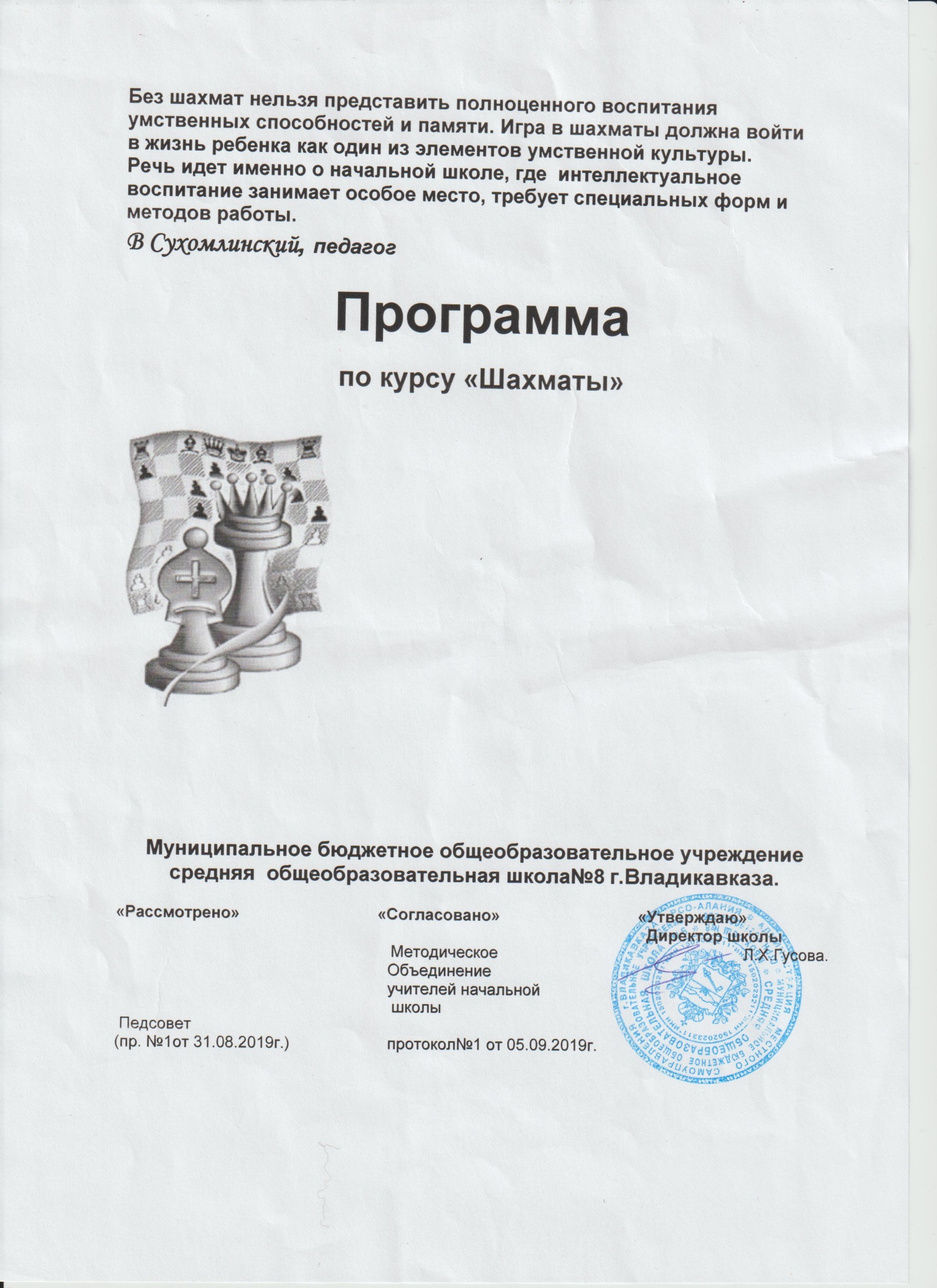 І. Пояснительная записка.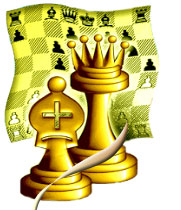 Рабочая программа курса «Шахматы» предназначена для учащихся начальной школы и составлена на основе программы «Шахматы - школе» под редакцией И.Г.Сухина, в соответствии с требованиями ФГОС начального общего образования и обеспечена УМК (учебники, методические рекомендации для учителя составлены автором программы И.Г.Сухиным).В начальной школе происходят радикальные изменения, связанные с приоритетом целей обучения: на первый план выдвигается развивающая функция обучения, в значительной степени способствующая становлению личности младших школьников и наиболее полному раскрытию их творческих способностей.Грамотно поставленный процесс обучения детей шахматным азам позволяет реализовать многие позитивные идеи отечественных теоретиков и практиков – сделать обучение радостным, дает возможность учить детей без принуждения, поддерживать устойчивый интерес к знаниям, использовать многообразие форм обучения. Стержневым моментом уроков становится деятельность самих учащихся, когда они наблюдают, сравнивают, классифицируют, группируют, делают выводы, выясняют закономерности. При этом предусматривается широкое использование занимательного материала, включение в уроки игровых ситуаций, чтение дидактических сказок, рассказов…Шахматы в начальной школе открывают широкие возможности и для кружковой работы, поднимают ее на новый качественный уровень, положительно влияют на совершенствование у детей многих психических процессов и таких качеств, как восприятие, внимание, воображение, память, мышление, начальные формы волевого управления поведением.Обучение игре в шахматы с самого раннего возраста помогает многим детям не отстать в развитии от своих сверстников, особенно тем из них, открывает дорогу к творчеству сотням тысяч детей некоммуникативного типа. Расширение круга общения, возможностей полноценного самовыражения, самореализации позволяет этим детям преодолеть замкнутость, мнимую ущербность.Шахматы по своей природе остаются, прежде всего, игрой. И ребенок, особенно в начале обучения, воспринимает их именно как игру. Сейчас шахматы стали профессиональным видом спорта, к тому же все детские соревнования носят спортивную направленность. Поэтому развитие личности ребенка происходит через шахматную игру в ее спортивной форме. Спорт вырабатывает в человеке ряд необходимых и требуемых в обществе качеств: целеустремленность, волю, выносливость, терпение, способность к концентрации внимания, смелость, расчет, умение быстро и правильно принимать решения в меняющейся обстановке и т.д. Шахматы, сочетающие в себе также элементы науки и искусства, могут вырабатывать в учащихся эти черты более эффективно, чем другие виды спорта. Формирование этих качеств нуждается, безусловно, в мотивации, а в шахматах любое поражение и извлеченные из него уроки способны создать у ребенка сильнейшую мотивацию к выработке у себя определенных свойств характера.О социальной значимости шахмат, их возрастающей популярности можно судить по таким весомым аргументам как создание международных организаций, занимающихся популяризацией и пропагандой шахмат, проведение всемирных шахматных олимпиад и многочисленных международных соревнований. Шахматы становятся все более серьезным занятием огромного количества людей и помогают становлению человека в любой среде деятельности, способствуя гармоничному развитию личности.Шахматы это не только игра, доставляющая детям много радости, удовольствия, но и действенное эффективное средство их умственного развития, формирования внутреннего плана действий - способности действовать в уме.Игра в шахматы развивает наглядно-образное мышление, способствует зарождению логического мышления, воспитывает усидчивость, вдумчивость, целеустремленность. Ребенок, учащийся этой игре, становится собраннее, самокритичнее, привыкает самостоятельно думать, принимать решения, бороться до конца, не унывать при неудачах. Экспериментально же было подтверждено, что дети, вовлеченные в волшебный мир шахмат, лучше успевают в школе, а так же положительно влияют на совершенствование у детей многих психических процессов и таких качеств, как восприятие, внимание, воображение, память, мышление, начальные формы волевого управления поведением. В начальной школе происходят радикальные изменения: на первый планвыдвигается развивающая функция обучения, в значительной степени способствующая становлению личности младших школьников и наиболее полному раскрытию их творческих способностей.А.Алехин писал: «Шахматы не только знание и логика, но и глубокая фантазия. Посредством шахмат я воспитал свой характер. Шахматы не просто модель жизни, но и модель творчества. Шахматы, прежде всего, учат быть объективными. В шахматах можно сделаться большим мастером, лишь осознав свои ошибки и недостатки. Совершенно также как и в жизни» (1924г.).Древние мудрецы сформулировали суть шахмат так: «Разумом одерживать победу».Шахматные игры развивают такой комплекс наиважнейших качеств, что с давних пор приобрели особую социальную значимость – это один из самых лучших и увлекательных видов досуга, когда-либо придуманных человечеством.Поэтому актуальность данной программы состоит в том, что она направлена на организацию содержательного досуга учащихся, удовлетворение их потребностей в активных формах познавательной деятельности и обусловлена многими причинами: рост нервно-эмоциональных перегрузок, увеличение педагогически запущенных детей.В центре современной концепции общего образования лежит идея развития личности ребёнка, формирование его творческих способностей, воспитание важных личностных качеств. Всему этому и многому другому способствует процесс обучения игре в шахматы.Шахматы сильны еще и тем, что существуют для всех!Жизнь заставляет нас на каждом шагу отстаивать правильность своих воззрений, поступать решительно, проявлять в зависимости от обстоятельств выдержку и твердость, осторожность и смелость, умение фантазировать и умение смирять фантазию. И всё это же самое требуется в шахматах. Они многогранны и обладают огромным эмоциональным потенциалом, дарят «упоение в борьбе», но и одновременно требуют умения мобилизовать, и концентрировать внимание, ценить время, сохранять выдержку, распознавать ложь и правду, критически относиться не только к сопернику, но и к самому себе.Следовательно, они сочетают в себе элементы искусства, науки и спорта. Соприкосновение с этими важными областями общечеловеческой культуры вызывает в душе ребенка позитивный отклик, способствует гармоничному развитию. Кроме этого, шахматы являются большой школой творчества для детей, это уникальный инструмент развития их творческого мышления.Шахматы – это вдохновение и разочарование, своеобразный выход из одиночества, активный досуг, утоление жажды общения и самовыражения. Как говорил Хосе Рауль Капабланка: «Шахматы – нечто большее, чем просто игра. Это интеллектуальное время препровождение, в котором есть определённые художественные свойства и много элементов научного. Для умственной работы шахматы значат то же, что спорт для физического совершенствования: приятный путь упражнения и развития отдельных свойств человеческой натуры...».Однако установка сделать из ребенка гроссмейстера, не является приоритетной в данной программе. И если ребенок не достигает выдающихся спортивных результатов в шахматах, то это не рассматривается как жизненная неудача.Цель программы:Создание условий для личностного и интеллектуального развития учащихся, формирования общей культуры и организации содержательного досуга посредством обучения игре в шахматы.Задачи:- создание условий для формирования и развития ключевых компетенций учащихся (коммуникативных, интеллектуальных, социальных);- формирование универсальных способов деятельности (абстрактно-логического мышления, памяти, внимания, творческого воображения, умения производить логические операции).- воспитывать потребность в здоровом образе жизни.III. Описание места учебного предмета в учебном планеВ соответствии с федеральным базисным учебным планом курс «Шахматы - школе» изучается с 1 по 4 класс по 1 часу в неделю. Общий объём внеурочного времени составляет 135 часов (1 час в неделю: 33 часа в год в 1 классе и по 34 часа в год со 2 по 4 классы).Реализация программы «Шахматы детям» осуществляется на базе МБОУ СОШ№8Обучение осуществляется на основе общих методических принципов:Принцип развивающей деятельности: игра не ради игры, а с целью развития личности каждого участника и всего коллектива в целом.Принцип активной включенности каждого ребенка в игровое действие, а не пассивное созерцание со стороны;Принцип доступности, последовательности и системности изложения программного материала.Основой организации работы с детьми в данной программе является система дидактических принципов:принцип психологической комфортности - создание образовательной среды, обеспечивающей снятие всех стрессовых факторов учебного процессапринцип мини- макс – обеспечивается возможность продвижения каждого ребенка своим темпом;принцип целостного представления о мире - при введении нового знания раскрывается его взаимосвязь с предметами и явлениями окружающего мира;принцип вариативности - у детей формируется умение осуществлять собственный выбор и им систематически предоставляется возможность выбора;принцип творчества - процесс обучения сориентирован на приобретение детьми собственного опыта творческой деятельности;Изложенные выше принципы интегрируют современные научные взгляды об основах организации развивающего обучения, и обеспечивают решение задач интеллектуального и личностного развития. Это позволяет рассчитывать на проявление у детей устойчивого интереса к занятиям шахматами, появление умений выстраивать внутренний план действий, развивать пространственное воображение, целеустремленность, настойчивость в достижении цели, учит принимать самостоятельные решения и нести ответственность за них.Основные методы обучения:Формирование шахматного мышления у ребенка проходит через ряд этапов от репродуктивного повторения алгоритмов и схем в типовых положениях, до творческого применения знаний на практике, подразумевающих, зачастую, отказ от общепринятых стереотипов.На начальном этапе преобладают игровой, наглядный и репродуктивный методы. Они применяются:1. При знакомстве с шахматными фигурами.2. При изучении шахматной доски.3. При обучении правилам игры;4. При реализации материального перевеса.Большую роль играют общие принципы ведения игры на различных этапах шахматной партии, где основным методом становится-результативный. Для того чтобы реализовать на доске свой замысел, учащийся овладевает тактическим арсеналом шахмат, вследствие чего формируется следующий алгоритм мышления: анализ позиции – мотив – идея – расчёт – ход. Продуктивный метод играет большую роль и в дальнейшем при изучении дебютов и основ позиционной игры, особенно при изучении типовых позиций миттельшпиля и эндшпиля.При изучении дебютной теории основным методом является поисковый. Наиболее эффективно изучение дебютной теории осуществляется в том случае, когда большую часть работы ребенок проделывает самостоятельно.В программе предусмотрены материалы для самостоятельного изучения учащимися (для каждого года обучения, специально подобранная шахматная литература, картотека дебютов и др.).На более поздних этапах в обучении применяется творческий метод, для совершенствования тактического мастерства учащихся (самостоятельное составление позиций, предусматривающих определенные тактические удары, мат в определенное количество ходов и т.д.).Метод проблемного обучения. Разбор партий мастеров разных направлений, творческое их осмысление помогает ребенку выработать свой собственный подход к игре.Использование этих методов предусматривает, прежде всего, обеспечение самостоятельности детей в поисках решения самых разнообразных задач.Основные формы и средства обучения:1. Практическая игра.2. Решение шахматных задач, комбинаций и этюдов.3. Дидактические игры и задания, игровые упражнения;4. Теоретические занятия, шахматные игры, шахматные дидактические игрушки.5. Участие в турнирах и соревнованиях.Результаты образовательной деятельности:Рост личностного, интеллектуального и социального развития ребёнка, развитие коммуникативных способностей, инициативности, толерантности, самостоятельности.Приобретение теоретических знаний и практических навыков в шахматной игре.Освоение новых видов деятельности (дидактические игры и задания, игровые упражнения, соревнования).Конечным результатом обучения считается умение сыграть по правилам шахматную партию от начала до конца. Это предполагает определенную прочность знаний и умение применять их на практике.Педагогический контроль.Педагогический контроль включает в себя педагогические методики. Комплекс методик направлен на определение уровня усвоения материала, степень умений осваивать новые виды деятельности, развитие коммуникативных способностей, рост личностного и социального развития ребёнка.Применяемые методы педагогического контроля и наблюдения, позволяют контролировать и корректировать работу программы на всём протяжении ее реализации. Это дает возможность отслеживать динамику роста знаний, умений и навыков, позволяет строить для каждого ребенка его индивидуальный путь развития. На основе полученной информации педагог вносит соответствующие коррективы в учебный процесс.Контроль используется для оценки степени достижения цели и решения поставленных задач. Контроль эффективности осуществляется при выполнении диагностических заданий и упражнений, с помощью тестов, фронтальных и индивидуальных опросов, наблюдений. Контрольные испытания проводятся в торжественной соревновательной обстановке.Виды контроля:текущий контроль (оценка усвоения материала) осуществляется педагогом в форме наблюдения;промежуточный контроль - в форме соревнований,итоговая аттестация, проводится в конце каждого учебного года, в форме открытого выполнения тестовых упражнений по определению уровня освоенных навыков, а также для определения объема освоенных теоретических знаний.Оценивание результатов:По итоговым уровням:удовлетворительно, хорошо,  отлично.Особенности содержания программы:Образовательная программа «Шахматы - школе» разработана на основе авторской программы И.Г.Сухина «Шахматы - школе».Начальный курс по обучению игре в шахматы максимально прост и доступен младшим школьникам. Он охватывает 1-4классы и учащихся которые желают научиться играть в шахматы(для начинающих) Этот курс может без труда освоить каждый учитель школы, даже если он совсем не знаком с шахматной игрой.Особенность программы в том, что на первом году обучения ребенок делает первые шаги в мире шахмат. Учащиеся знакомятся с историей возникновения шахматной игры, шахматной доской, фигурами, учатся выполнять различные дидактические задания, разыгрывать положения с ограниченным количеством фигур, блоки игровых позиций на отдельных фрагментах доски. Большое место отводится изучению "доматового" периода игры.На занятиях используется материал, вызывающий особый интерес у детей: загадки, стихи, сказки песни о шахматах, шахматные миниатюры и инсценировки. Ключевым моментом занятий является деятельность самих детей, в которой они наблюдают за передвижением фигур на доске, сравнивают силу фигур и их позицию, делают выводы, выясняют закономерности, делают свои первые шаги на шахматной доске.Большое значение при изучении шахматного курса имеет специально организованная игровая деятельность детей на уроках, использование приема обыгрывания учебных заданий, создания игровых ситуаций. В программе приводится примерный перечень различных дидактических игр и заданий с небольшими пояснениями к ним, дается вариант примерного распределения программного материала, приводится перечень шахматных игр, а также шахматных дидактических игрушек, которые можно использовать в учебном процессе и сделать своими руками. Предлагается также перечень фильмов, рекомендательный список художественной литературы, которую можно читать на занятиях, и список методической литературы для учителя.Учебно-методический комплекс «Шахматы, первый год» состоит из программы «Шахматы, первый год», учебника «Шахматы, первый год, или Там клетки черно-белые чудес и тайн полны», пособия для учителя «Шахматы, первый год, или Учусь и учу».Программой «Шахматы, первый год» предусматривается 33 занятия (одно занятие в неделю). Учебный курс включает шесть тем: «Шахматная доска», «Шахматные фигуры», «Начальная расстановка фигур», «Ходы и взятие фигур», «Цель шахматной партии», «Игра всеми фигурами из начального положения». На каждом из занятий прорабатывается элементарный шахматный материал с углубленным изучением отдельных тем. Основной упор на занятиях делается на детальном изучении силы и слабости каждой шахматной фигуры, ее игровых возможностей. В программе предусмотрено, чтобы уже на первом этапе обучения, могли сами оценивать сравнительную силу шахматных фигур, делать выводы о том, что ладья, к примеру, сильнее коня, а ферзь сильнее ладьи.Курс «Шахматы, первый год» разработан в помощь для обучения начинающих играть в шахматы.Это обеспечивается применением на занятиях доступных заданий по каждой теме для каждой возрастной группы детей. Например, при изучении игровых возможностей ладьи детям шести лет предлагаются более легкие дидактическиезадания, чем детям восьми лет, при этом последовательность изложения материала остается прежней.Методика, программы и пособия сориентированы и на учителей, которые в состоянии освоить изначально и обучать этой мудрой игре.Учебник для первого класса начальной школы «Шахматы, первый год, или Там клетки черно-белые чудес и тайн полны» подобно другим учебникам содержит минимум слов и максимум иллюстративного материала. Самый элементарный шахматный материал в нем закрепляется благодаря большому количеству дидактических игр и заданий. Для изучения силы и слабости каждой шахматной фигуры приводится большое количество заданий. На демонстрационной доске дети сами решают задания, а поучительные положения разыгрывают друг с другом или с учителем. Много страниц учебника занимают задачи на мат в один ход. Приводятся примеры разыгрывания начала шахматной партии, показывается, как наказывают за грубые ошибки одну из сторон. И все это – без шахматной нотации.Учебно-методический комплект «Шахматы, первый год» позволит снабдить необходимыми материалами педагогов  обучающих  шахматным азам детей 6-10 лети, учащихся  старших, начинающих обучаться игре в шахматы. Предлагаемый курс разработан с учетом мирового опыта преподавания шахмат в школе и опирается на ряд нестандартных авторских наработок. В их числе:детальное изучение возможностей каждой шахматной фигуры;выявление базисной игры первого этапа обучения: фигура против фигуры;использование игры на фрагментах шахматной доски (3х3, 2х2 и т.п.);использование на занятиях оригинальных дидактических сказок;применение на уроках нестандартных заданий и игр;преимущественное использование в обучаемом процессе положений с ограниченным количеством шахматных фигур;разработка конкретных блоков игровых позиций для каждой дидактической игры;постепенный подвод детей к краеугольному шахматному термину «мат»;разработка дидактических игр и игровых положений для создания компьютерной обучающей шахматной программы;установление рациональных соотношений в применении на уроках шахматных диафильмов, викторин, дидактических заданий и сказок.Тематика курса «Шахматы, первый год».I. Шахматная доска.Первое знакомство с шахматным королевством. Шахматная доска. Белые и черные поля. Линии на шахматной доске. Горизонтали и вертикали. Диагонали. Центр шахматной доски.Дидактические игры и игровые задания.«Горизонталь». Двое играющих по очереди заполняют одну из горизонтальных линий шахматной доски кубиками (фишками, пешками и т.п.)«Вертикаль». То же самое, но заполняется одна из вертикальных линий шахматной доски.«Диагональ». То же самое, но заполняется она из диагоналей шахматной доски.II. Шахматные фигуры.Шахматные фигуры. Белые и черные фигуры. Ладья, слон, ферзь, конь, пешка, король.Сравнительная сила фигур. Ценность шахматных фигур.Дидактические игры и игровые задания.«Волшебный мешочек». В непрозрачном мешочке по очереди прячутся все шахматные фигуры, каждый из учеников пытается на ощупь определить, какая фигура спрятана.«Угадай-ка». Педагог словесно описывает одну из фигур, дети должны догадаться, что это за фигура.«Секретная фигура». Все фигуры стоят на столе в ряд, дети по очереди называют все шахматные фигуры кроме секретной, которая выбирается заранее; вместо названия этой фигуры надо сказать: «Секрет».«Угадай». Педагог загадывает про себя одну из фигур, а дети пытаются угадать, какая фигура загадана.«Что общего?». Педагог берет две шахматные фигуры, и дети говорят, чем похожи друг на друга фигуры, чем отличаются (цвет, форма).«Большая и маленькая». Педагог ставит на стол шесть разных фигур. Дети по одному выходят и называют самую высокую фигуру и ставят ее в сторону. Вскоре все фигуры расставлены по росту.«Кто сильнее?». Педагог показывает детям две фигуры и спрашивает: «Какая фигура сильнее? На сколько очков?».«Обе армии равны». Педагог ставит на столе от одной до пяти фигур и просит ребят расположить на своих досках другие наборы фигур так, чтобы суммы очков в армиях учителя и ученика были равны.III. Начальная расстановка фигур.Начальная позиция. Расстановка фигур перед шахматной партией/Дидактические игры и игровые задания.«Мешочек». Ученики по одной вынимают из мешочка шахматные фигуры и постепенно расставляют начальную позицию.«Да или нет?». Педагог берет две шахматные фигуры, а дети отвечают, стоят ли эти фигуры рядом в начальном положении.«Не зевай!». Педагог говорит какую-либо фразу о начальном положении, например: «Ладья стоит в углу», и бросает кому-либо из учеников мяч; если утверждение верно, то мяч следует поймать.IV. Ходы и взятие фигур. (основная тема курса)Ладья. Место ладьи в начальном положении. Ход ладьи. Взятие. Слон. Место слона в начальном положении. Ход слона. Взятие. Белопольные и чернопольные слоны. Разноцветные и одноцветные слоны. Качество. Легкая и тяжелая фигура. Ладья против слона. Ферзь. Место ферзя в начальном положении. Ход ферзя. Взятие. Ферзь – тяжелая фигура. Ферзь против ладьи и слона. Конь. Место коня в начальном положении. Ход коня. Взятие. Конь – легкая фигура. Конь против ферзя, ладьи, слона. Пешка. Место пешек в начальном положении. Ладейные, коневые, слоновые, ферзевые, королевские пешки. Ход пешки. Взятие. Взятие на проходе. Превращение пешки. Пешка против ферзя, ладьи, коня, слона. Король. Место короля в начальном положении. Ход короля. Взятие. Король против других фигур.Дидактические игры и игровые задания.«Игра на уничтожение» – важнейшая игра курса. Именно здесь все плюсы шахмат начинают «работать» на ученика – формируется внутренний план действий, аналитико-синтетическая функция мышления и др. Педагог играет с учениками ограниченным числом фигур (чаще всего фигура против фигуры); выигрывает тот, кто побьет все фигуры противника.«Один в поле воин». Белая фигура должна побить все черные фигуры, расположенные на шахматной доске, уничтожая каждым ходом по фигуре (черные фигуры считаются заколдованными, недвижимыми).«Лабиринт». Белая фигура должна достичь определенной клетки шахматной доски,не становясь на «заминированные» поля и не перепрыгивая их.«Перехитри часовых». Белая фигура должна достичь определенной клетки шахматной доски, не становясь на «заминированные» поля и на поля, находящиеся под ударом черных фигур.«Сними часовых». Белая фигура должна побить все черные фигуры; избирается такоймаршрут передвижения по шахматной доске, чтобы ни разу не оказаться под боем черных фигур.«Кратчайший путь». За минимальное число ходов белая фигура должна достичь определенной клетки шахматной доски.«Захват контрольного поля». Игра фигурой против фигуры ведется не на уничтожение, а с целью установить свою фигуру на определенное поле. При этом запрещается ставить фигуры на поля, находящиеся под ударом фигуры противника.«Защита контрольного поля». Эта игра подобна предыдущей, но при точной игре обеих сторон не имеет победителя.«Атака неприятельской фигуры». Белая фигура должна за один ход напасть на черную фигуру, но так, чтобы не оказаться под боем.«Двойной удар». Белой фигурой надо напасть одновременно на две черные фигуры, но так, чтобы не оказаться под боем.«Взятие». Из нескольких возможных взятий надо выбрать лучшее – побить незащищенную фигуру.«Защита». Нужно одной белой фигурой защитить другую, стоящую под боем.V. Цель шахматной партии.Шах. Шах – угроза королю. Шах ферзем, ладьей, слоном, конем, пешкой. Защита от шаха.Мат. Мат – цель игры. Мат ферзем, ладьей, слоном, пешкой. Мат в один ход. Ничья. Пат. Отличие пата от мата. Варианты ничьей. Примеры патовых ситуаций. Рокировка. Длинная и короткая рокировка. Правила рокировки.Дидактические игры и игровые задания.«Шах или не шах». Приводится ряд позиций, в которых ученики должны определить: стоит ли король под шахом или нет.«Объяви шах». Требуется объявить шах неприятельскому королю.«Пять шахов». Каждой из пяти белых фигур нужно объявить шах черному королю.«Защита от шаха». Белый король должен защититься от шаха.«Мат или не мат». Приводится ряд позиций, в которых ученики должны определить: дан ли мат черному королю.«Мат в один ход». Требуется объявить мат неприятельскому королю в один ход.«Рокировка». Приводится ряд позиций, в которых ученики должны определить: можно рокировать или нет.VI. Игра всеми фигурами из начального положения.Шахматная партия. Начало шахматной партии. Представления о том, как начинать шахматную партию. Короткие шахматные партии.Дидактические игры и игровые задания.«Два хода». Для того чтобы ученик научился создавать и реализовывать угрозы, он играет с педагогом следующим образом: на каждый ход педагога ученик отвечает двумя своими ходами подряд.VII. Обобщение.Повторение основных вопросов курса.К концу первого года обучения дети должны знать:шахматные термины: белое и черное поле, горизонталь, вертикаль, диагональ, центр, партнеры, партия; начальное положение (начальная позиция), белые, черные, ход, взятие, стоять под боем, взятие на проходе, рокировка (длинная и короткая); шах, мат, пат, ничья;названия шахматных фигур: ладья, слон, ферзь, конь, пешка, король, правила хода и взятия каждой фигуры.К концу первого года обучения дети должны уметь:ориентироваться на шахматной доске;играть каждой фигурой в отдельности и в совокупности с другими фигурами без нарушения правил шахматного кодекса;правильно размещать доску между партнерами и правильно расставлять начальную позицию;различать горизонталь, вертикаль и диагональ;рокировать;объявлять шах, мат;решать элементарные задачи на мат в один ход.Учебный курс «Шахматы, второй год» – логическое продолжение начатой работы. Учебно-методический комплект состоит из программы «Шахматы, второй год». « Играем и выигрываем», пособия для учителя «Шахматы, второй год, или Учусь и учу», книга «Шахматный задачник, второй год обучения».использование на занятиях шахматных легенд;культивирование игры на фрагментах (3×3, 4×4 и др.) шахматной доски;применение диафильмов в учебном процессе;разработка оригинальных дидактических игр и заданий;преимущественное использование на занятиях позиций с минимальным количеством шахматных фигур;использование на занятиях дидактических шахматных сказок.Содержание второго года обучения включает непосредственно обучение шахматной игре, освоение правил игры в шахматы, а так же знакомство с шахматной нотацией, творчеством выдающихся шахматистов; дети учатся решать шахматные задачи.Важной вехой в овладении шахматными основами становится умение учащихся ставить мат.Учебный курс включает пять тем: «Краткая история шахмат», «Шахматная нотация», «Ценность шахматных фигур», «Техника матования одинокого короля», «Достижение мата без жертвы материала».Эти задания ребята могут решать либо по диаграммам,не расставляя фигур на доске, либо на своей шахматной доске, либо на демонстрационной доске. Поучительные позиции дидактических игр ученики разыгрывают друг с другом или с учителем (в этом случае педагог проводит импровизированный сеанс одновременной игры).Много страниц учебника занимают задания на мат в два хода, причем скрупулезно подобраны яркие малофигурные примеры таких заданий.Чтобы почувствовать красоту и очарование игры в шахматы, ребенок должен твердо усвоить сравнительную силу фигур. Если, например, он не знает, что ладья сильнее слона (в большинстве позиций), и поэтому, как правило, ладью невыгодно отдавать за слона, то он никогда не ощутит то творческое волнение, когда обыденное приносится в жертву неординарному, и более сильная фигура идет под удар менее ценной.Сначала дети должны понять, что преимущества в одну фигуру чаще всего достаточно для победы и что стремление к материальному перевесу – разумная стратегия (при прочих равных условиях). Только затем следует показывать детям эффектные исключения из правил (когда маленький шахматный отряд одолевает превосходящее войско неприятеля). Это объясняет структуру учебного курса, в котором дети сначала учатся реализовывать огромное материальное преимущество (мат ферзем и ладьей, мат двумя ладьями, мат ферзем, мат ладьей) и получают элементарные навыки согласования взаимодействия своих фигур при постановке мата..Программный материал второго года обучения несколько сложнее, чем материал первого года, ибо если раньше нужно было просто усвоить элементарные правила шахматной игры и возможности каждой отдельной фигуры, то теперь и обучающиеся, и педагог (не игравший прежде в шахматы) должны почувствовать, как фигуры взаимодействуют между собой при защите, атаке, постановке мата (для этого в учебнике и пособии приведены простейшие малофигурные положения).Более сложные примеры дидактических заданий учитель может брать из пособия «Шахматный задачник, второй год обучения», где по темам сгруппировано более 600 шахматных диаграмм, а в конце книги даны их решения.Как дополнительное пособие к курсам первого и второго года обучения педагог может использовать книгу для совместного чтения родителей и детей 5-8 лет «Удивительные приключения в Шахматной стране». Книга эта – переработанное и значительно расширенное издание «Приключений в Шахматной стране» (М., 1991 г.). В каждой из глав пособия важную роль играют обращения к маленькому слушателю. Для закрепления учебного материала после каждой главы введена рубрика «Загадки из тетрадки». Цементируют книгу рубрики «Советы родителям» (и педагогам!) и «Странички из дневника». В последних взрослый читатель узнает о том, как автор на практике претворяет свои идеи в жизни, как преодолеть типичные трудности при обучении основам древней игры детей 5 – 8 лет.«Удивительные приключения в Шахматной стране» – книга-сказка. В этой сказочной стране азы шахматной игры детям помогают постичь девочка Клеточка, ее друг деловитый Загадай, озорной и веселый Горизонталик, хулиганистый Задира и главный герой – мальчик Юра.Тематика курса «Шахматы, второй год».I. Краткая история шахмат.Повторение пройденного материала. Рождение шахмат. Поля. Горизонталь, вертикаль, диагональ, центр. Ходы шахматных фигур. Шах, мат, пат. Начальное положение.Рокировка. Взятие на проходе. Превращение пешки. Варианты ничьей. Самые общие рекомендации о принципах разыгрывания дебюта. Задания на мат в один ход. Демонстрация коротких партий.Краткая история шахмат. Происхождение шахмат. Легенды о шахматах. Чатуранга и шатрандж. Шахматы проникают в Европу. Выдающиеся шахматисты нашего времени.Шахматные правила. Этика шахматной борьбы.II. Шахматная нотация.Шахматная нотация. Обозначение горизонталей и вертикалей, наименование полей, шахматных фигур. Обозначение шахматных фигур и терминов. Запись начального положения. Краткая и полная шахматная нотация. Запись шахматной партии.Дидактические игры и игровые задания.«Назови вертикаль». Педагог показывает одну из вертикалей, ученики должны назвать ее. Так школьники называют все вертикали. Затем задаются вопросы: «На какой вертикали в начальной позиции стоят короли (ферзи, королевские слоны, ферзевые кони, ферзевые ладьи и т.п.)«Назови горизонталь». Задание подобно предыдущему, но дети называют горизонтали.«Назови диагональ». А здесь называется диагональ (например, диагональ е1 – а5).«Какого цвета поле?». Педагог называет какое-либо поле и просит определить его цвет (можно попробовать это сделать «вслепую», не глядя на доску).«Кто быстрее». К доске вызываются два ученика, и педагог просит их найти на демонстрационной доске определенное поле. Выигрывает тот, кто сделает это быстрее.«Вижу цель». Педагог задумывает одно из полей и предлагает ребятам угадать его. Ученики отвечают по очереди, причем после каждого ответа учитель уточняет – ближе или дальше.«Диагональ». Дети должны назвать поля, составляющие диагональ (например, е1-h4).III. Ценность шахматных фигур.Ценность шахматных фигур. Сравнительная сила фигур. Достижение материального перевеса. Способы защиты. Игровая практика.Дидактические игры и игровые задания.«Кто сильнее?». Педагог показывает детям две фигуры и спрашивает: «Какая фигура сильнее? На сколько очков?».«Обе армии равны». Педагог ставит на столе от одной до пяти фигур и просит ребят расположить на своих досках другие наборы фигур так, чтобы суммы очков в армиях учителя и ученика были равны.«Выигрыш материала». Педагог на демонстрационной доске расставляет положения, в которых белые должны достичь материального перевеса.«Защита». В учебных положениях требуется найти ход, позволяющий сохранить материальное равенство.IV. Техника матования одинокого короля.Техника матования одинокого короля. Две ладьи против короля, «линейный» мат. Ферзь и ладья против короля. Ферзь и король против короля. Ладья и король против короля. Решение заданий.Дидактические игры и игровые задания.«Шах или мат». Шах или мат черному королю?«Мат или пат». Нужно определить, мат или пат на шахматной доске.«Мат в один ход». Требуется объявить мат в один ход черному королю.«На крайнюю линию». Надо сделать такой ход, чтобы черный король отступил на одну из крайних вертикалей или горизонталей.«В угол». Требуется сделать такой ход, чтобы черный король отошел на угловое поле.«Ограниченный король». Надо сделать такой ход, после которого у черного короля останется наименьшее количество полей для отхода.V. Достижение мата без жертвы материала.Достижение мата без жертвы материала. Учебные положения на мат в два хода в эндшпиле. Цугцванг. Учебные положения на мат в два хода в миттельшпиле. Защита от мата. Решение заданий на мат в два хода в миттельшпиле. Учебные положения на мат в два хода в дебюте. Решение заданий на мат в два хода.Дидактические игры и игровые задания.«Объяви мат в два хода». В учебных положениях белые начинают и дают мат в два хода.«Защитись от мата». Требуется найти ход, позволяющий избежать мата в один ход.VI. Обобщение.Повторение материала. Повторение основных вопросов курса. Игра в турнире. Турнирные партии. Практическая игра.К концу второго года обучения дети должны знать:шахматные правила FIDE;обозначение горизонталей, вертикалей, полей, шахматных фигур;ценность шахматных фигур.К концу второго года обучения дети должны уметь:правильно вести себя за доской;записывать шахматную партию;матовать одинокого короля двумя ладьями, ферзем и ладьей, королем и ферзем, королем и ладьей.Учебно-методический комплект «Шахматы, третий год» состоит из программы «Шахматы, третий год», Тайны королевской игры», пособия для педагога «Шахматы, третий год, или Учусь и учу».Среди наиболее ценных авторских инноваций третьего года можно выделить:доступное для третьеклассников объяснение игры в дебюте, подкрепленное нестандартными дидактическими заданиями;приведение большого количества трехходовых партий;необходимое внимание к методам защиты от детского мата;разработка оригинальных дидактических заданий;объяснение на уроках только тех эндшпильных позиций, которые доступны ученикам третьего класса.В программе приводится перечень дидактических заданий с небольшими пояснениями к ним, дается вариант поурочного распределения программного материала, а также список учебников и учебных пособий в помощь обучающим шахматной игре.Учебник третьего класса «Шахматы, третий год, или Тайны королевской игры», подобно учебникам первых лет обучения, содержит мало слов и много иллюстративного материала. Шахматный материал закрепляется большим количеством нестандартных дидактических заданий. Среди них «Поймай ферзя», «Поставь детский мат», «Выиграй фигуру у «повторюшки»», «Накажи пешкоеда», «Квадрат», «Куда отступить королем?» и др.Объяснению нового материала в учебнике «Шахматы, третий год, или Тайны королевской игры» отводится немного страниц, основная часть учебника отведена дидактическим заданиям. Эти задания ученики решают либо по диаграммам учебника, либо на своих шахматных досках, либо на демонстрационной доске.«Шахматы, третий год, или Учусь и учу» – пособие для педагога. В этом пособии детально изложена методика проведения каждого из 66 программных занятий; приведены необходимые рекомендации по рациональному использованию на уроках учебника «Шахматы, третий год, или Тайны королевской игры». В пособии приводится много учебных положений дидактических заданий из учебника с правильными решениями (в учебнике решения не даются). Для учителей, мало знакомых с шахматами, сделаны необходимые разъяснения.Тематика курса «Шахматы, третий год».I. Шахматная партия. Три стадии шахматной партии.Повторение материала. Поля. Горизонталь, вертикаль, диагональ, центр. Ходы шахматных фигур. Шах, мат, пат. Начальное положение. Рокировка. Превращение пешки. Взятие на проходе. Варианты ничьей. Самые общие рекомендации о принципах разыгрывания дебюта. Задания на мат в один ход. Демонстрация коротких партий.Шахматная нотация. Обозначение горизонталей, вертикалей, диагоналей, полей. Обозначение шахматных фигур и терминов. Краткая и полная шахматная нотация. Запись шахматной партии. Ценность шахматных фигур. Пример матования одинокого короля. Три стадии шахматной партии: дебют, миттельшпиль, эндшпиль. Двух – и трехходовые партии.II. Основы дебюта.Основы дебюта. Двух- и трехходовые партии. Выявление причин поражения в них одной из сторон. Невыгодность раннего ввода в игру ладей и ферзя. Игра «на мат» с первых ходов партии. Детский мат. Защита. Вариации на тему детского мата. Другие угрозы быстрого мата в дебюте. «Повторюшка-хрюшка» (черные копируют ходы белых). Наказание «повторюшек». Принципы игры в дебюте. Принцип быстрейшего развития фигур. Темпы. Гамбиты. Наказания за несоблюдение принципа быстрейшего развития фигур. «Пешкоедство». Неразумность игры в дебюте одними пешками (с исключениями из правила). Принципы игры в дебюте. Борьба за центр. Гамбит Эванса. Королевский гамбит. Ферзевый гамбит. Принципы игры в дебюте. Безопасное положение короля. Рокировка. Правила рокировки. Принципы игры в дебюте. Гармоничное пешечное расположение. Какие бывают пешки? Связка в дебюте. Полная и неполная связка. Классификация дебютов. Открытые, полуоткрытые и закрытые дебюты.Как изучать дебюты. Тренировка в разыгрывании дебюта.Дидактические задания.«Мат в один ход». «Поставь мат в один ход нерокированному королю». «Поставь детский мат». Белые или черные начинают и дают мат в один ход.«Поймай ладью». «Поймай ферзя». Надо найти такой ход, после которого рано введенная в игру фигура противника неизбежно теряется или проигрывается за более слабую фигуру.«Защита от мата». Требуется найти ход, позволяющий избежать мата в один ход (в данномразделе в отличие от второго года обучения таких видов несколько).«Выведи фигуру». Определяется, какую фигуру и на какое поле лучше развить.«Поставь мат «повторюшке» в один ход». Требуется поставить мат в один ход противнику, который слепо копирует ваши ходы.«Мат в два хода». В учебных положениях белые начинают и дают мат в два хода.«Выигрыш материала». «Накажи пешкоеда». Надо провести маневр, позволяющий получить материальное преимущество.«Можно ли побить пешку?». Требуется определить, не приведет ли выигрыш пешки к проигрышу материала или мату.«Захвати центр». Надо найти ход, ведущий к захвату центра.«Можно ли сделать рокировку?». Надо определить, не нарушат ли белые правила игры, если рокируют.«Чем бить фигуру?». Надо выполнить взятие, позволяющее избежать сдвоения пешек.«Удвой противнику пешки». Требуется так побить фигуру противника, чтобы у него образовались сдвоенные пешки. Понятие о тактике. Тактические приемы. Связка в миттельшпиле.III. Основы миттельшпиля.Правила миттельшпиля. Самые общие рекомендации о том, как играть в миттельшпиле. Понятие о тактике. Тактические приемы. Связка в миттельшпиле. Двойной удар. Открытое нападение. Открытый (вскрытый) шах. Двойной шах. Классическое наследие. «Бессмертная» партия. «Вечнозеленая» партия.Дидактические задания.«Выигрыш материала». Надо провести тактический прием и остаться с лишним материалом.«Мат в три хода». Здесь требуется пожертвовать материал и объявить красивый мат в три хода.IV. Основы эндшпиля.Ладья против ладьи. Ферзь против ферзя. Ферзь против ладьи (простые случаи).Ферзь против слона. Ферзь против коня. Ладья против слона (простые случаи). Ладья против коня (простые случаи). Матование двумя слонами (простые случаи). Матование слоном и конем (простые случаи). Пешка против короля. Когда пешка проходит в ферзи без помощи своего короля. Правило «квадрата». Пешка против короля. Белая пешка на седьмой и шестой горизонтали. Король помогает своей пешке. Оппозиция. Пешка против короля. Белая пешка на пятой горизонтали. Король ведет свою пешку за собой. Белая пешка на второй, третьей и четвертой горизонтали. Ключевые поля. Удивительные ничейные положения. Два коня против короля. Слон и пешка против короля. Конь и пешка против короля. Самые общие рекомендации о том, как играть в эндшпиле.Дидактические задания.«Мат в два хода». Белые начинают и дают мат в два хода.«Мат в три хода». Белые начинают и дают мат в три хода.«Выигрыш фигуры». Белые проводят тактический маневр и выигрывают фигуру.«Квадрат». Надо определить, удастся ли провести пешку в ферзи.«Проведи пешку в ферзи». Требуется провести пешку в ферзи.«Выигрыш или ничья?». Нужно определить, выиграно ли данное положение.«Куда отступить королем?». Надо выяснить, на какое поле следует первым ходом отступить королем, чтобы добиться ничьей.«Путь к ничьей». Точной игрой нужно добиться ничьей.V. Обобщение.Практическая игра.К концу третьего года обучения дети должны знать:принципы игры в дебюте;основные тактические приемы;термины дебют, миттельшпиль, эндшпиль, темп, оппозиция, ключевые поля.К концу третьего года обучения дети должны уметь:грамотно располагать шахматные фигуры в дебюте;находить несложные тактические приемы;точно разыгрывать простейшие окончания.На занятиях четвертого года обучения «Шахматы, четвертый год» используются обучающие плакаты, диаграммы задачи для самостоятельного решения, загадки, головоломки по темам, лабиринты на шахматной доске, кроссворды, ребусы, шахматное лото, викторины и др., решение которых дают не только информацию о какой-либо фигуре, но и представление об ее игровых возможностях и ограничениях. Кроме этого учащимся предлагаются задачи для самостоятельного решения: «Ферзь против пешки», «Ферзь против короля» и др., занимательные рассказы из истории шахмат, тесты для проверки полученных знаний.Занятия посвящены в основном совершенствованию игры в миттельшпиле, поскольку главная борьба происходит в середине партии. Основные темы курса «Анализ и оценка позиции», «Шахматные комбинации», «План в шахматах».Обучающиеся учатся элементарно анализировать позицию и на основе анализа составлять простейший план дальнейшей игры. Дети знакомятся с темами комбинаций, учатся находить несложные тактические приемы и проводить комбинации,учащиеся овладевают знаниями и навыками на уровне IV – III спортивных разрядов. Принимают участие в соревнованиях различного уровня.Тематика курса «Шахматы, четвертый год».I. Шахматная партия.Повторение пройденного материала. Еще о трех стадиях шахматной партии. Виды преимущества в шахматах. Шахматные часы. Рекомендации по рациональному расходованию времени.II. Анализ и оценка позиции.Правила игры в миттельшпиле. Элементы оценки позиции. Практическое занятие. Решение задач.Дидактические игры и игровые задания.«Самый слабый пункт». Требуется провести анализ позиции и отыскать в лагере черных самый слабый пункт.«Вижу цель!». Сделать анализ позиции и после оценки определить цель для белых.III. Шахматная комбинация.Понятие о шахматной комбинации. Пути поиска комбинации. Матовые комбинации. Тема_ отвлечения. Тема завлечения. Тема блокировки. Тема связки. Тема разрушения королевского прикрытия. Тема освобождения пространства. Тема перекрытия. Тема уничтожения защиты. Тема «рентгена». Тема «батареи». Другие темы комбинаций и сочетание тематических приемов. Комбинации, ведущие к достижению материального перевеса. Тема отвлечения. Тема завлечения. Тема уничтожения защиты. Тема связки. Тема перекрытия. Тема освобождения пространства. Тема превращения пешки. Сочетание тактических приемов. Комбинации, ведущие к достижению ничьей. Патовые комбинации. Комбинации на «вечный»шах. Типичные комбинации в дебюте (более сложные примеры).Дидактические игры и игровые задания.«Объяви мат в два хода». Требуется пожертвовать материал и объявить мат в два хода.«Сделай ничью». Требуется пожертвовать материал и достичь ничьей.«Выигрыш материала». Надо провести тактический прием или комбинацию и достичь материального перевеса.«Мат в три хода». Здесь требуется пожертвовать материал и объявить красивый мат в три хода.IV. Обобщение.Практическая игра.К концу четвертого года обучения дети должны знать:некоторые дебюты (Гамбит Эванса. Королевский гамбит. Ферзевый гамбит и др.).правила игры в миттельшпиле;основные элементы позиции.К концу четвертого года обучения дети должны уметь:правильно разыгрывать дебют;грамотно располагать шахматные фигуры и обеспечивать их взаимодействие;проводить элементарно анализ позиции;составлять простейший план игры;находить несложные тактические приемы и проводить простейшие комбинации;точно разыгрывать простейшие окончания;пользоваться шахматными часами.Учебно-тематический план1-й год обучения№ п/пНаименование разделов и темКоличество часовТеорияПрактикаВсего часовI.Шахматная доска.4 ч.15 – 20 минут на каждом занятии4 ч.II.Шахматные фигуры.2 ч.2 ч.III.Начальная расстановка фигур.1 ч.1 ч.IV.Ходы и взятие фигур.17 ч.17 ч.V.Цель шахматной партии.6 ч.6 ч.VI.Игра всеми фигурами из начального положения.3 ч.3 ч.VII.Обобщение.-1 ч.1 ч.2-й год обучения№ п/пНаименование разделов и темКоличество часовТеорияПрактикаВсего часовI.Краткая история шахмат. .5 ч20 – 25 минут на каждом занятии5 чII.Шахматная нотация.7 ч.7 ч.III.Ценность шахматных фигур.7 ч.7 ч.IV.Техника матования одинокого короля .5 ч.5 ч.V.Достижение безжертвы материала.5 ч.5 ч.VI.Обобщение.-5 ч.5 ч.3-й год обучения№ п/пНаименование разделов и темКоличество часовТеорияПрактикаВсего часовI.Шахматная партия. Три стадии шахматной партии.5 ч.25 – 30 минут на каждом занятии5 ч.II.Основы дебюта.13 ч.13 ч.III.Основы миттельшпиля.5 ч.5 ч.IV.Основы эндшпиля.9 ч.9 ч.V.Обобщение.-2 ч.2 ч.4-й год обучения№ п/пНаименование разделов и темКоличество часовТеорияПрактикаВсего часовI.Шахматная партия.3 ч.25 – 30 минут на каждом занятии3 ч.II.Анализ и оценка позиции.4 ч.4 ч.III.Шахматная комбинация.24 ч.24 ч.IV.Обобщение.-3 ч.3 ч.Календарно-тематическое планирование программного материала.1 год обучения № п/пДатаТема занятияКраткое содержание занятияI. Шахматная доска. 4 ч.1Первое знакомство с шахматным королевством. Шахматная доска. Белые и черные поля.Чтение-инсценировка дидактической сказки «Удивительные приключения шахматной доски».Чтение-инсценировка дидактической сказки «Котята-хвастунишки».2Линии на шахматной доске. Горизонтали и вертикали.Дидактические задания и игры «Горизонталь», «Вертикаль».3Линии на шахматной доске. Диагонали.Чтение-инсценировка дидактической сказки из книги И.Г.Сухина «Приключения в шахматной стране» (с.132-135).Дидактические задания и игры «Диагональ».4Центр шахматной доски.II. Шахматные фигуры. 2 ч.5Шахматные фигуры. Белые и черные фигуры. Ладья, слон, ферзь, конь, пешка, король.Дидактические задания и игры «Волшебный мешочек», «Угадай-ка», «Секретная фигура», «Что общего», «Большая и маленькая». Просмотр диафильма «Приключения в Шахматной стране. Первый шаг в мир шахмат».6Сравнительная сила фигур. Ценность шахматных фигур.Дидактические задания и игры «Кто сильнее?», «Обе армии равны».III. Начальная расстановка фигур. 1 ч.7Начальная позиция. Расстановка фигур перед шахматной партией.Дидактические задания и игры «Мешочек», «Да или нет», «Не зевай!». Просмотр диафильма «Книга шахматной мудрости. Второй шаг в мир шахмат».IV. Ходы и взятие фигур. 17 ч.8Ладья. Место ладьи в начальном положении. Ход ладьи. Взятие.Дидактические игры и задания «Лабиринт», «Перехитри часовых», «Один в поле воин», «Кратчайший путь».9Ладья. Место ладьи в начальном положении. Ход ладьи. Взятие.Дидактические игры «Захват контрольного поля», «Защита контрольного поля», «Игра на уничтожение» (ладья против ладьи, две ладьи против двух), «Ограничение подвижности» (разновидность игры на уничтожение, но с «заминированными» полями).10Слон. Место слона в начальном положении. Ход слона. Взятие.Дидактические задания «Лабиринт», «Перехитри часовых», «Один в поле воин», «Кратчайший путь».11Слон. Белопольные и чернопольные слоны. Разноцветные и одноцветные слоны. Качество. Легкая и тяжелая фигура.Дидактические игры «Захват контрольного поля», «Защита контрольного поля», «Игра на уничтожение» (слон против слона, два слона против двух), «Ограничение подвижности».12Ладья против слона.Дидактические задания «Перехитри часовых», «Сними часовых», «Атака неприятельской фигуры», «Двойной удар», «Взятие», «Защита». Дидактические игры «Захват контрольного поля», «Защита контрольного поля», «Игра на уничтожение» (ладья против слона, две ладьи против слона, ладья против двух слонов, две ладьи против двух слонов, сложные положения), «Ограничение подвижности».13Ферзь. Место ферзя в начальном положении. Ход ферзя. Взятие.Дидактические задания «Лабиринт», «Перехитри часовых», «Один в поле воин», «Кратчайший путь». Просмотр диафильма «Волшебные шахматные фигуры. Третий шаг в мир шахмат».14Ферзь. Ферзь – тяжелая фигура.Дидактические игры «Захват контрольного поля», «Защита контрольного поля», «Игра на уничтожение» (ферзь против ферзя), «Ограничение подвижности».15Ферзь против ладьи и слона.Дидактические игры «Захват контрольного поля», «Защита контрольного поля», «Игра на уничтожение» (ферзь против ладьи, ферзь против слона, более сложные положения), «Ограничение подвижности».16Конь. Место коня в начальном положении. Ход коня. Взятие.Дидактические задания «Лабиринт», «Перехитри часовых», «Один в поле воин», «Кратчайший путь».17Конь. Конь – легкая фигура.Дидактические игры «Захват контрольного поля», «Защита контрольного поля», «Игра на уничтожение» (конь против коня, два коня против одного, один конь против двух, два коня против двух), «Ограничение подвижности».18Конь против ферзя, ладьи, слона.Дидактические задания «Перехитри часовых», «Сними часовых», «Атака неприятельской фигуры», «Двойной удар», «Взятие», «Защита», «Выиграй фигуру».Дидактические игры «Захват контрольного поля», «Защита контрольного поля», «Игра на уничтожение» (конь против ладьи, конь против слона, конь против ферзя, более сложные положения), «Ограничение подвижности».19Пешка. Место пешек в начальном положении. Ладейные, коневые, слоновые, ферзевые, королевские пешки. Ход пешки. ВзятиеДидактические задания «Лабиринт», «Один в поле воин».20Пешка. Взятие на проходе. Превращение пешки.Дидактические игры «Игра на уничтожение» (пешка против пешки, две пешки против одной, одна пешка против двух, две пешки против двух, многопешечные положения), «Ограничение подвижности».21Пешка против ферзя, ладьи, коня, слона.Дидактические задания «Перехитри часовых», «Атака неприятельской фигуры», «Двойной удар», «Взятие», «Защита», «Выиграй фигуру».Дидактические игры «Игра на уничтожение» (пешка против ладьи, пешка против слона, пешка против коня, пешка против ферзя, более сложные положения), «Ограничение подвижности.22Король. Место короля в начальном положении. Ход короля. Взятие.Дидактические задания «Лабиринт», «Перехитри часовых», «Один в поле воин», «Кратчайший путь». Дидактическая игра «Игра на уничтожение» (король против короля). Чтение-инсценировка сказки «Лена, Оля и Баба-Яга».23Король против других фигур.Дидактические задания «Перехитри часовых», «Сними часовых», «Атака неприятельской фигуры», «Двойной удар», «Взятие». Дидактические игры «Захват контрольного поля», «Защита контрольного поля», «Игра на уничтожение» (король против ладьи, король против слона, король против коня, король против ферзя, король против пешки), «Ограничение подвижности».V. Цель шахматной партии. 6 ч.24Шах. Шах – угроза королю. Шах ферзем, ладьей, слоном, конем, пешкой. Защита от шаха.Дидактические задания «Шах или не шах», «Дай шах», «Пять шахов», «Защита от шаха».25Шах. Шах – угроза королю. Шах ферзем, ладьей, слоном, конем, пешкой. Защита от шаха.Дидактические задания «Дай открытый шах», «Дай двойной шах»; игра фигурами из начального положения до первого шаха.26Мат. Мат – цель игры. Мат ферзем, ладьей, слоном, пешкой.Дидактические задания «Мат или не мат», «Мат в один ход».27Мат. Мат в один ход.Дидактическое задание «Дай мат в один ход».28Ничья. Пат. Отличие пата от мата. Варианты ничьей. Примеры патовых ситуаций.Дидактическое задание «Пат или не пат», «Пат или мат.29Рокировка. Длинная и короткая рокировка. Правила рокировки.Дидактическое задание «Рокировка».VI. Игра всеми фигурами из начального положения. 3 ч.30Шахматная партия. Начало шахматной партии.Дидактическая игра «Два хода».31Шахматная партия. Представления о том, как начинать шахматную партию.Самые общие рекомендации о принципах разыгрывания дебюта. Игра всеми фигурами из начального положения.32Шахматная партия. Короткие шахматные партии.Демонстрация коротких партий. Игра всеми фигурами из начального положения.VII. Обобщение. 1 ч.33Уровень освоения игры в шахматы.2 год обучения № п/пДатаТема занятияКраткое содержание занятияI. Краткая история шахмат. 5 ч.1Повторение пройденного материала. Рождение шахмат. Поля. Горизонталь, вертикаль, диагональ, центр. Ходы шахматных фигур. Шах, мат, пат. Начальное положение.Игровая практика (игра всеми фигурами из начального положения).2Повторение пройденного материала. Рокировка. Взятие на проходе. Превращение пешки. Варианты ничьей. Самые общие рекомендации о принципах разыгрывания дебюта. Задания на мат в один ход. Демонстрация коротких партий.Дидактические игры и задания «Две фигуры против целой армии», «Убери лишние фигуры», «Ходят только белые», «Неотвратимый мат».Игровая практика.3Краткая история шахмат. Происхождение шахмат. Легенды о шахматах. Чатуранга и шатрандж. Шахматы проникают в Европу.Просмотр диафильма «Книга шахматной мудрости. Второй шаг в мир шахмат».Чемпионы мира по шахматам. Просмотр диафильма «Анатолий Карпов – чемпион мира».Игровая практика.4Выдающиеся шахматисты нашего времени.Биографии выдающихся шахматистов нашего времени. Фрагменты их партий.5Шахматные правила. Этика шахматной борьбы.Правила поведения за шахматной доской.II. Шахматная нотация. 7 ч.6Шахматная нотация. Обозначение горизонталей и вертикалей, наименование полей, шахматных фигур.Дидактические задания «Назови вертикаль», «Назови горизонталь», «Назови диагональ», «Какого цвета поле?», «Кто быстрее», «Вижу цель», «Диагональ». Игровая практика. На этом занятии дети, делая ход, проговаривают, какая фигура с какого поля, на какое поле идет. Например, «Король c g7 – на f8».7Шахматная нотация. Обозначение шахматных фигур и терминов. Запись начального положения. Краткая и полная шахматная нотация. Запись шахматной партии.Игровая практика (с записью шахматной партии или фрагмента шахматной партии).8Шахматная нотация. Краткая и полная шахматная нотация.Игровая практика (фрагмента шахматной партии).9Шахматная нотация. Краткая и полная шахматная нотация.Игровая практика (с записью шахматной партии или фрагмента шахматной партии).10Шахматная нотация. Запись шахматной партии/Игровая практика (с записью шахматной партии или фрагмента шахматной партии).11Шахматная нотация. Запись шахматной партии.Игровая практика (с записью шахматной партии).12Шахматная нотация. Запись шахматной партии.Игровая практика (с записью шахматной партии).III. Ценность шахматных фигур. 7 ч.13Ценность шахматных фигур. Сравнительная сила фигур. Достижение материального перевеса.Дидактические задания «Кто сильнее?», «Обе армии равны». Дидактическое задание «Выигрыш материала» (выигрыш ферзя). Игровая практика.14Ценность шахматных фигур. Достижение материального перевеса.Дидактическое задание «Выигрыш материала» (выигрыш коня).Игровая практика.15Ценность шахматных фигур. Достижение материального перевеса.Дидактическое задание «Выигрыш материала» (выигрыш слона).Игровая практика.16Ценность шахматных фигур. Достижение материального перевеса.Дидактическое задание «Выигрыш материала» (выигрыш ладьи).Игровая практика.17Ценность шахматных фигур. Способы защиты.Дидактическое задание «Выигрыш материала» (выигрыш пешки).Дидактическое задание «Защита» (защита атакованной фигуры своей фигурой, уход из-под боя, уничтожение атакующей фигуры).Игровая практика.18Ценность шахматных фигур. Способы защиты.Дидактическое задание «Защита» (перекрытие, контратака).Игровая практика.19Способы защиты. Игровая практика.Дидактическое задание «Защита» (защита атакованной фигуры своей фигурой, уход из-под боя, уничтожение атакующей фигуры, перекрытие, контратака).Практическая игра.IV. Техника матования одинокого короля . 5 ч.20Техника матования одинокого короля. Две ладьи против короля, «линейный» мат.Дидактические задания «Шах или мат?», «Мат или пат», «Мат в один ход», «На крайнюю линию», «В угол», «Ограниченный король», «Мат в два хода».Игровая практика.21Техника матования одинокого короля. Ферзь и ладья против короля.Дидактические задания «Шах или мат?», «Мат или пат», «Мат в один ход», «На крайнюю линию», «В угол», «Ограниченный король», «Мат в два хода». Игровая практика.22Техника матования одинокого короля. Ферзь и король против короля.Дидактические задания «Шах или мат?», «Мат или пат», «Мат в один ход», «На крайнюю линию», «В угол», «Ограниченный король», «Мат в два хода».Игровая практика.23Техника матования одинокого короля. Ладья и король против короля.Дидактические задания «Шах или мат?», «Мат или пат», «Мат в один ход», «На крайнюю линию», «В угол», «Ограниченный король», «Мат в два хода».Игровая практика.24Техника матования одинокого короля. Решение заданий.Решение заданий.V. Достижение мата без жертвы материала. 5 ч.25Достижение мата без жертвы материала. Учебные положения на мат в два хода в эндшпиле. Цугцванг.Дидактическое задание «Объяви мат в два хода». Дидактическое задание «Защитись от мата».Игровая практика.26Достижение мата без жертвы материала. Учебные положения на мат в два хода в миттельшпиле. Защита от мата.Дидактическое задание «Защитись от мата».Игровая практика.27Достижение мата без жертвы материала. Решение заданий на мат в два хода в миттельшпиле.Дидактическое задание «Защитись от мата».Игровая практика.28Достижение мата без жертвы материала. Учебные положения на мат в два хода в дебюте.Дидактическое задание «Защитись от мата».Игровая практика.29Достижение мата без жертвы материала. Решение заданий на мат в два хода.Дидактическое задание «Защитись от мата».Игровая практика.VI. Обобщение. 5 ч.30.Практическая игра.3132 Игра в турнире. Турнирные партии.33Практическая игра.34Практическая игра.3-й год обучения № п/пДатаТема занятияКраткое содержание занятияI. Шахматная партия. Три стадии шахматной партии. 5 ч.1Повторение пройденного материала. Поля. Горизонталь, вертикаль, диагональ, центр. Ходы шахматных фигур. Шах, мат, пат. Начальное положение.Просмотр диафильма «Приключения в Шахматной стране. Первый шаг в мир шахмат».2Повторение пройденного материала. Рокировка. Превращение пешки. Взятие на проходе.Игровая практика (игра всеми фигурами из начального положения).Просмотр диафильмов «Приключения в Шахматной стране. Первый шаг в мир шахмат» и «Книга шахматной мудрости. Второй шаг в мир шахмат».3Повторение пройденного материала. Варианты ничьей. Самые общие рекомендации о принципах разыгрывания дебюта. Задания на мат в один ход. Демонстрация коротких партий.Дидактические игры и задания «Две фигуры против целой армии», «Убери лишние фигуры», «Ходят только белые», «Неотвратимый мат».Игровая практика.4Повторение пройденного материала. Шахматная нотация. Обозначение горизонталей, вертикалей, диагоналей, полей. Обозначение шахматных фигур и терминов. Краткая и полная шахматная нотация. Запись шахматной партии. Ценность шахматных фигур. Пример матования одинокого короля.Решение учебных положений на мат в два хода (с жертвой и без жертвы материала).5Три стадии шахматной партии: дебют, миттельшпиль, эндшпиль. Двух – и трехходовые партии.Три стадии шахматной партии: дебют, миттельшпиль, эндшпиль. Двух – и трехходовые партии.II. Основы дебюта. 13 ч.6Основы дебюта. Двух- и трехходовые партии. Выявление причин поражения в них одной из сторон.Дидактическое задание «Мат в один ход» (на втором либо третьем ходу партии).7Основы дебюта. Невыгодность раннего ввода в игру ладей и ферзя.Дидактические задания «Поймай ладью», «Поймай ферзя».8Игра «на мат» с первых ходов партии. Детский мат. Защита.Дидактические задания «Поставь детский мат», «Защитись от мата».9Основы дебюта. Вариации на тему детского мата. Другие угрозы быстрого мата в дебюте. Защита.Дидактические задания «Поставь детский мат», «Мат в один ход», «Защитись от мата».10Основы дебюта. «Повторюшка-хрюшка» (черные копируют ходы белых). Наказание «повторюшек».Дидактические задания «Поставь мат в один ход «повторюшке», «Выиграй фигуру у «повторюшки».11Принципы игры в дебюте. Принцип быстрейшего развития фигур. Темпы. Гамбиты.Дидактическое задание «Выведи фигуру».12Основы дебюта. Наказания за несоблюдение принципа быстрейшего развития фигур. «Пешкоедство». Неразумность игры в дебюте одними пешками (с исключениями из правила).Дидактические задания «Мат в два хода», «Выигрыш материала», «Накажи «пешкоеда», «Можно ли побить пешку?».13Основы дебюта. Принципы игры в дебюте. Борьба за центр. Гамбит Эванса. Королевский гамбит. Ферзевый гамбит.Дидактические задания «Захвати центр», «Выиграй фигуру»14Принципы игры в дебюте. Безопасное положение короля. Рокировка. Правила рокировки.Дидактические задания «Можно ли сделать рокировку?», «В какую сторону можно рокировать?», «Поставь мат в один ход нерокированному королю», «Поставь мат в два хода нерокированному королю», «Не получат ли белые мат, если рокируют?».15Принципы игры в дебюте. Гармоничное пешечное расположение. Какие бывают пешки?Дидактические задания «Чем бить черную фигуру?», «Сдвой противнику пешки».16Основы дебюта. Связка в дебюте. Полная и неполная связка.Дидактические задания «Выиграй фигуру», «Успешное развязывание», «Сдвой противнику пешки».17Основы дебюта. Классификация дебютов. Открытые, полуоткрытые и закрытые дебюты.Очень коротко о дебютах.18Как изучать дебюты. Тренировка в разыгрывании дебюта.Общие советы о том, как изучать дебют.III. Основы миттельшпиля. 5 ч.19Основы миттельшпиля. Правила миттельшпиля. Самые общие рекомендации о том, как играть в миттельшпиле.Правила миттельшпиля.20Основы миттельшпиля. Понятие о тактике. Тактические приемы. Связка в миттельшпиле.Дидактическое задание «Выигрыш материала».21Основы миттельшпиля. Тактические приемы. Двойной удар.Дидактическое задание «Выигрыш материала».22Основы миттельшпиля. Тактические приемы. Открытое нападение. Открытый (вскрытый) шах. Двойной шах.Дидактическое задание «Выигрыш материала».23Основы миттельшпиля. Классическое наследие. «Бессмертная» партия. «Вечнозеленая»партия.Классическое наследие. «Бессмертная» партия. «Вечнозеленая» партия.IV. Основы эндшпиля. 9 ч.24Основы эндшпиля. Ладья против ладьи. Ферзь против ферзя. Ферзь против ладьи (простые случаи).Дидактические задания «Выигрыш материала», «Мат в 2 хода», «Мат в 3 хода».35Основы эндшпиля. Ферзь против слона. Ферзь против коня. Ладья против слона (простые случаи). Ладья против коня (простые случаи).Дидактические задания «Выигрыш фигуры», «Мат в 2 хода», «Мат в 3 хода».26Основы эндшпиля. Матование двумя слонами (простые случаи). Матование слоном и конем (простые случаи).Дидактические задания «Мат в 2 хода», «Мат в 3 хода».27Основы эндшпиля. Пешка против короля. Когда пешка проходит в ферзи без помощи своего короля. Правило «квадрата».Дидактическое задание «Квадрат».28Основы эндшпиля. Пешка против короля. Белая пешка на седьмой и шестой горизонтали. Король помогает своей пешке. Оппозиция.Дидактические задания «Мат в 2 хода», «Мат в 3 хода», «Проведи пешку в ферзи», «Выигрыш ли ничья?», «Куда отступить королем?».29Основы эндшпиля. Пешка против короля. Белая пешка на пятой горизонтали. Король ведет свою пешку за собой.Дидактические задания «Мат в 3 хода», «Проведи пешку в ферзи», «Выигрыш ли ничья?», «Куда отступить королем?».30Основы эндшпиля. Пешка против короля. Белая пешка на второй, третьей и четвертой горизонтали. Ключевые поля.Дидактические задания «Проведи пешку в ферзи», «Выигрыш ли ничья?», «Куда отступить королем?».31Основы эндшпиля. Удивительные ничейные положения. Два коня против короля. Слон и пешка против короля. Конь и пешка против короля.Дидактические задания «Куда отступить королем?», «Путь к ничьей».32Основы эндшпиля. Самые общие рекомендации о том, как играть в эндшпиле.Самые общие рекомендации о том, как играть в эндшпиле.Степень освоения игры.33Практическая игра.Практическая игра.34Практическая игра.Практическая игра.4-й год обучения № п/пДатаТема занятияКраткое содержание занятияI. Шахматная партия. 3 ч.1Повторение пройденного материала. Еще о трех стадиях шахматной партии.О трех стадиях шахматной партии.2Виды преимущества в шахматах.Материальное преимущество, преимущество в пространстве (территориальное преимущество), преимущество во времени.3Шахматные часы. Рекомендации по рациональному расходованию времени.Шахматные часы. Правила FIDE о шахматных часах. Правила пользования шахматными часами. Рекомендации по рациональному расходованию времени.II. Анализ и оценка позиции. 4 ч.4Правила игры в миттельшпиле.Четыре правила В.Стейница.5Анализ и оценка позиции. Элементы оценки позиции.Элементы оценки позиции (слабые поля, слабые пешки, позиция фигур, открытые линии, центр, пространство и др.).6Анализ и оценка позиции. Практическое занятие. Решение задачПрактическое занятие.Дидактические задания «Самый слабый пункт.», «Вижу цель!».7Анализ и оценка позиции. Практическое занятие.Практическое занятие.Дидактические задания «Самый слабый пункт.», «Вижу цель!».III. Шахматная комбинация. 24 ч.8Понятие о шахматной комбинации.Понятие о шахматной комбинации. Признаки комбинации.9Шахматная комбинация. Пути поиска комбинации.Типичный путь нахождения комбинации по схеме «мотив – средства – тема», путь нахождения комбинации «мотив – тема – средства».10Шахматная комбинация. Матовые комбинации. Тема отвлечения.Матовые комбинации. Темы комбинаций. Тема отвлечения.Дидактическое задание «Объяви мат в два хода», «Мат в 3 хода».Игровая практика.11Шахматная комбинация. Матовые комбинации. Тема завлечения.Матовые комбинации. Тема завлечения.Дидактическое задание «Объяви мат в два хода», «Мат в 3 хода». Игровая практика.12Шахматная комбинация. Матовые комбинации. Тема блокировки.Матовые комбинации. Тема блокировки.Дидактическое задание «Объяви мат в два хода», «Мат в 3 хода».Игровая практика.13Шахматная комбинация. Матовые комбинации. Тема связки.Матовые комбинации. Тема связки.Дидактическое задание «Объяви мат в два хода»,«Мат в 3 хода». Игровая практика.14Шахматная комбинация. Матовые комбинации. Тема разрушения королевского прикрытия.Матовые комбинации. Тема разрушения королевского прикрытия.Дидактическое задание «Объяви мат в два хода», «Мат в 3 хода». Игровая практика.15Шахматная комбинация. Матовые комбинации. Тема освобождения пространства.Матовые комбинации. Тема освобождения пространства.Дидактическое задание «Объяви мат в два хода»,«Мат в 3 хода». Игровая практика.16Шахматная комбинация. Матовые комбинации. Тема перекрытия.Матовые комбинации. Тема перекрытия.Дидактическое задание «Объяви мат в два хода»,«Мат в 3 хода». Игровая практика.17Шахматная комбинация. Матовые комбинации. Тема уничтожения защиты.Матовые комбинации. Тема уничтожения защиты.Дидактическое задание «Объяви мат в два хода»,«Мат в 3 хода». Игровая практика.18Шахматная комбинация. Матовые комбинации. Тема «рентгена». Тема «батареи».Матовые комбинации. Тема «рентгена».Дидактическое задание «Объяви мат в два хода»,«Мат в 3 хода». Игровая практика.19Шахматная комбинация. Другие темы комбинаций и сочетание тематических приемов.Матовые комбинации. Другие темы комбинаций и сочетание тематических приемов.Дидактическое задание «Объяви мат в два хода», «Мат в 3 хода». Игровая практика.20Комбинации, ведущие к достижению материального перевеса. Тема отвлечения.Комбинации, ведущие к достижению материального перевеса. Тема отвлечения.Дидактическое задание «Выигрыш материала» Игровая практика.21Комбинации, ведущие к достижению материального перевеса. Тема завлечения.Комбинации, ведущие к достижению материального перевеса. Тема завлечения.Дидактическое задание «Выигрыш материала». Игровая практика.22Комбинации, ведущие к достижению материального перевеса. Тема уничтожения защиты.Комбинации, ведущие к достижению материального перевеса. Тема уничтожения защиты.Дидактическое задание «Выигрыш материала» Игровая практика                                                                                 23Комбинации, ведущие к достижению материального перевеса. Тема связки.Комбинации, ведущие к достижению материального перевеса. Тема связки.Дидактическое задание «Выигрыш материала».Игровая практика.24Комбинации, ведущие к достижению материального перевеса. Тема перекрытия.Комбинации, ведущие к достижению материального перевеса. Тема перекрытия.Дидактическое задание «Выигрыш материала».Игровая практика.25Комбинации, ведущие к достижению материального перевеса. Тема освобождения пространства.Комбинации, ведущие к достижению материального перевеса. Тема освобождения пространства.Дидактическое задание «Выигрыш материала».Игровая практика.26Комбинации, ведущие к достижению материального перевеса. Тема превращения пешки.Комбинации, ведущие к достижению материального перевеса. Тема превращения пешки.Дидактическое задание «Проведи пешку в ферзи».Игровая практика.27Комбинации, ведущие к достижению материального перевеса. Сочетание тактических приемов.Комбинации, ведущие к достижению материального перевеса. Сочетание тактических приемов.Дидактическое задание «Выигрыш материала».Игровая практика.28Комбинации, ведущие к достижению ничьей. Патовые комбинации.Комбинации, ведущие к достижению ничьей. Патовые комбинации.Дидактическое задание «Сделай ничью».Игровая практика.29Комбинации, ведущие к достижению ничьей. Комбинации на «вечный» шах.Комбинации, ведущие к достижению ничьей. Комбинации на «вечный» шах.Дидактическое задание «Сделай ничью».Игровая практика.30Шахматная комбинация. Типичные комбинации в дебюте.Типичные комбинации в дебюте.Дидактическое задание «Проведи комбинацию».31Шахматная комбинация. Типичные комбинации в дебюте (более сложные примеры).Типичные комбинации в дебюте(более сложные примеры).Дидактическое задание «Проведи комбинацию».Игровая практика.                                                                                 32Повторение основных вопросов курса. Практическая игра.Повторение материала. Практическая игра.33Повторение основных вопросов курса. Практическая игра.Повторение материала. Практическая игра.34Практическая игра.Практическая игра.Нормативные документыПримерная программа Министерства образования и науки Российской Федерации на основе Федерального государственного образовательного стандарта начального общего образования 2011г.Учебно-методическая литература для педагогаАвтор, год изданияНазвание пособийВид пособия1Сухин И.Г. Программа курса «Шахматы - школе» для начальных классов общеобразовательных учреждений. Обнинск: духовное возрождение, 2010Сборник программ2Сухин И.Г. Шахматы, первый год, второй год, третий год или Учусь и учу -Обнинск: духовное возрождение, 2008.Пособие для учителя3http://chess.cs.msu.su.Интернет – ресурсУчебная литература для учащихся№Автор, год изданияНазвание пособийВид пособия1Сухин И.Г. - Обнинск: духовное возрождение, 2008.Шахматы или Играем и выигрываемУчебник для начальной школы в 2-х частях2Сухин И.Г. - Обнинск: духовное возрождение, 2010.Шахматы, первый год, второй год, третий год или Играем и выигрываемРабочая тетрадь в 2-х частях3Сухин И.Г. - Обнинск: духовное возрождение, 2008.Шахматы, второй год, или Играем и выигрываемТетрадь для проверочных работ